                                            РЕШЕНИЕ                   15.06.2018 г.                                    № 40- 2                                                    с. Козуль              В соответствии с Федеральным законом от 06.10.2003 N 131-ФЗ "Об общих принципах местного самоуправления в Российской Федерации", Федеральным законом от 12.01.1996 N 8-ФЗ "О погребении и похоронном деле",  Санитарными правилами и нормами "Гигиенические требования к размещению, устройству и содержанию кладбищ, зданий и сооружений похоронного назначения СанПиН 2.1.2882-11", утвержденными Главным государственным санитарным врачом Российской Федерации 28.06.2011, Уставом МО «Козульское сельского поселения»,Решил :Внести в абз.2 п.2.2.1 дополнение в Положение об организации похоронного дела на территории Козульского сельского поселения Пенсионного фонда Российской Федерации - на погребение умерших пенсионеров, не подлежавших обязательному социальному страхованию на случай временной нетрудоспособности и в связи с материнством на день смерти;федерального бюджета - на погребение умерших не подлежавших обязательному социальному страхованию на случай временной нетрудоспособности и в связи с материнством на день смерти пенсионеров, досрочно оформивших пенсию по предложению органов службы занятости (в случае, если смерть пенсионера наступила в период получения досрочной пенсии до достижения им возраста, дающего право на получение соответствующей пенсии). Расчеты со специализированной службой по вопросам похоронного дела за погребение умерших не подлежавших обязательному социальному страхованию на случай временной нетрудоспособности и в связи с материнством на день смерти пенсионеров, досрочно оформивших пенсию по предложению органов службы занятости, осуществляются Пенсионным фондом Российской Федерации с последующим возмещением расходов Пенсионному фонду Российской Федерации за счет средств федерального бюджета в размерах, определяемых в соответствии с настоящим пунктом;Фонда социального страхования Российской Федерации - на погребение умерших граждан, подлежавших обязательному социальному страхованию на случай временной нетрудоспособности и в связи с материнством на день смерти, и умерших несовершеннолетних членов семей граждан, подлежащих обязательному социальному страхованию на случай временной нетрудоспособности и в связи с материнством на день смерти указанных членов семей;бюджетов субъектов Российской Федерации - в случаях, если умерший не подлежал обязательному социальному страхованию на случай временной нетрудоспособности и в связи с материнством на день смерти и не являлся пенсионером, а также в случае рождения мертвого ребенка по истечении 154 дней беременности.Пенсионный фонд Российской Федерации, Фонд социального страхования Российской Федерации возмещают специализированной службе по вопросам похоронного дела стоимость услуг, предоставляемых согласно гарантированному перечню услуг по погребению, в размере, не превышающем 4000 рублей, с последующей индексацией один раз в год с 1 февраля текущего года исходя из индекса роста потребительских цен за предыдущий год. Коэффициент индексации определяется Правительством Российской Федерации.В районах и местностях, где установлен районный коэффициент к заработной плате, этот предел определяется с применением районного коэффициента.Стоимость услуг, предоставляемых согласно гарантированному перечню услуг по погребению, возмещается специализированной службе по вопросам похоронного дела на основании справки о смерти, если обращение за возмещением указанных услуг последовало не позднее шести месяцев со дня погребения.     2..Настоящее решение подлежит опубликованию на официальном сайте администрации Усть-Канского района         3.Решение  в силу со дня его опубликования.Глава Козульского сельского поселения	А.М.Ябыев                                                                                  Приложение № 1 				                                  к Решению сельского Совета депутатов                                                                                  № 36-3 от 30.11.2017 г. ПОЛОЖЕНИЕоб организации похоронного делана территории Козульского сельского поселения1. ОБЩИЕ ПОЛОЖЕНИЯ1.1. Положение об организации похоронного дела на территории ского сельского поселения (далее - Положение) определяет систему организации похоронного дела на территории Козульского сельского поселения, устанавливает порядок содержания общественного кладбища, разработано в целях реализации полномочий органов местного самоуправления в области организации ритуальных услуг и содержания мест захоронения  в соответствии с Федеральными законами от 12.01.1996 N 8-ФЗ "О погребении и похоронном деле" и от 06.10.2003 N 131-ФЗ "Об общих принципах организации местного самоуправления в Российской Федерации".1.2. Обязанность по оказанию гарантированного перечня услуг по погребению, предусмотренных ФЗ от 12.01.1996 N 8 "О погребении и похоронном деле" (далее - Закон о погребении), возлагается на организацию, созданную в соответствии с  Законом  о погребении в качестве специализированной службы по вопросам похоронного дела.При отсутствии специализированной службы по вопросам похоронного дела для оказания гарантийного перечня услуг по погребению администрация Козульского сельского поселения может определить соответствующего поставщика (подрядчика, исполнителя) данных услуг в соответствии с Федеральным законом от 05.04.2013 N 44-ФЗ "О контрактной системе в сфере закупок товаров, работ, услуг для обеспечения государственных и муниципальных нужд" (далее - Закон о закупках).В структуре администрации сельского поселения создается специализированная служба по вопросам похоронного дела в лице одного из действующих специалистов администрации, на которого распоряжением главы сельского поселения возлагается обязанность по организации погребения умерших.1.3. Ритуальные, сопутствующие ритуальные услуги, а также услуги по погребению (в т.ч. в части гарантированного перечня) вправе оказывать не имеющие статуса специализированной службы по вопросам похоронного дела юридические лица и индивидуальные предприниматели, осуществляющие деятельность без образования юридического лица (далее - ритуальные организации).1.4. Место захоронения (кладбище) на территории Козульского сельского поселения находятся в ведении администрации Козульского сельского поселения.1.5. По признаку принадлежности место захоронения является муниципальным кладбищем, по обычаям - общественным кладбищем.1.6. На кладбище осуществляется погребение умерших граждан, постоянно проживавших на территории Козульского сельского поселения (с учетом их волеизъявления), или иных лиц в существующие ограды по просьбе граждан, на которых зарегистрированы данные захоронения, при соблюдении требований, предусмотренных разделом 3 настоящего Положения.1.7. Погребение на общественном кладбище может осуществляться с учетом вероисповедальных, воинских и иных обычаев и традиций. Для погребения военнослужащих, граждан, призванных на военные сборы, сотрудников органов внутренних дел, сотрудников учреждений и органов уголовно-исполнительной системы, погибших при прохождении военной службы (военных сборов, службы) или умерших в результате увечья (ранения, травмы, контузии), заболевания в мирное время, на территории кладбища могут создаваться воинские участки.1.8. Администрация Козульского сельского поселения осуществляет координацию деятельности юридических и физических лиц, оказывающих ритуальные услуги на территории  Козульского сельского поселения.1.9. При отсутствии близких родственников или невозможности осуществить ими погребение, а также при отсутствии иных лиц, взявших на себя обязанность осуществить погребение, доставку в морг, в учреждения судебно-медицинской экспертизы, погребение умершего после установления органами внутренних дел его личности осуществляется специализированной службой по вопросам похоронного дела (при ее отсутствии - ритуальной организацией, определенной администрацией Козульского сельского поселения в соответствии с  Законом  о закупках, далее - "ритуальной организацией по контракту").1.10. Благоустройство и содержание кладбищ осуществляется из средств местного бюджета Козульского сельского поселения и иных источников, не запрещенных законодательством Российской Федерации.1.11. Контроль за благоустройством, поддержанием порядка, соблюдением санитарного состояния на кладбище осуществляется администрацией  Козульского сельского поселения.1.12. Прилегающая к кладбищу территория составляет санитарно-защитную зону, определяемую в соответствии с санитарными нормами и правилами.1.13. В санитарно-защитных зонах не допускается строительство зданий и сооружений, гаражей и хозяйственных построек, водозаборов и колодцев для хозяйственно-питьевых нужд, устройство мест для отдыха и занятий спортом.2. ОСНОВНЫЕ ВОПРОСЫ ОРГАНИЗАЦИИ ПОХОРОННОГО ДЕЛА2.1. Лицо, взявшее на себя обязанность осуществить погребение умершего, организует, координирует выполнение всего процесса погребения от оформления документов, необходимых для погребения, до захоронения включительно.2.2. Специализированная служба (ритуальная организация по контракту) обязана обеспечить:2.2.1. Оказание услуг по погребению на безвозмездной основе согласно установленному Законом о погребении гарантированному перечню услуг по погребению включают в себя:- оформление документов, необходимых для погребения; - предоставление и доставка гроба и других предметов, необходимых для погребения; - перевозка тела (останков) умершего на кладбище; - погребение.Пенсионного фонда Российской Федерации - на погребение умерших пенсионеров, не подлежавших обязательному социальному страхованию на случай временной нетрудоспособности и в связи с материнством на день смерти;   федерального бюджета - на погребение умерших не подлежавших обязательному социальному страхованию на случай временной нетрудоспособности и в связи с материнством на день смерти пенсионеров, досрочно оформивших пенсию по предложению органов службы занятости (в случае, если смерть пенсионера наступила в период получения досрочной пенсии до достижения им возраста, дающего право на получение соответствующей пенсии). Расчеты со специализированной службой по вопросам похоронного дела за погребение умерших не подлежавших обязательному социальному страхованию на случай временной нетрудоспособности и в связи с материнством на день смерти пенсионеров, досрочно оформивших пенсию по предложению органов службы занятости, осуществляются Пенсионным фондом Российской Федерации с последующим возмещением расходов Пенсионному фонду Российской Федерации за счет средств федерального бюджета в размерах, определяемых в соответствии с настоящим пунктом;  Фонда социального страхования Российской Федерации - на погребение умерших граждан, подлежавших обязательному социальному страхованию на случай временной нетрудоспособности и в связи с материнством на день смерти, и умерших несовершеннолетних членов семей граждан, подлежащих обязательному социальному страхованию на случай временной нетрудоспособности и в связи с материнством на день смерти указанных членов семей;  бюджетов субъектов Российской Федерации - в случаях, если умерший не подлежал обязательному социальному страхованию на случай временной нетрудоспособности и в связи с материнством на день смерти и не являлся пенсионером, а также в случае рождения мертвого ребенка по истечении 154 дней беременности.  Пенсионный фонд Российской Федерации, Фонд социального страхования Российской Федерации возмещают специализированной службе по вопросам похоронного дела стоимость услуг, предоставляемых согласно гарантированному перечню услуг по погребению, в размере, не превышающем 4000 рублей, с последующей индексацией один раз в год с 1 февраля текущего года исходя из индекса роста потребительских цен за предыдущий год. Коэффициент индексации определяется Правительством Российской Федерации.   В районах и местностях, где установлен районный коэффициент к заработной плате, этот предел определяется с применением районного коэффициента.Стоимость услуг, предоставляемых согласно гарантированному перечню услуг по погребению, возмещается специализированной службе по вопросам похоронного дела на основании справки о смерти, если обращение за возмещением указанных услуг последовало не позднее шести месяцев со дня погребения.2.3. Администрация Козульского сельского поселения обеспечивает формирование и сохранность архивного фонда, инвентаризацию захоронений и обновление книг захоронений, регистрацию захоронений умерших в регистрационной книге.3. ПОРЯДОК ЗАХОРОНЕНИЯ3.1. Погребение производится в соответствии с правилами устройства и содержания кладбища.3.2. Каждое захоронение регистрируется в книге установленной формы с указанием номера участков захоронения и могилы.3.3.Гражданам (организациям), произведшим захоронение, выдается соответствующая справка. Книга учета захоронений является документом строгой отчетности и находится на постоянном хранении в администрации Козульского сельского поселения.3.4. Погребение производится в указанный срок на определенном месте.3.5. Гарантия осуществления погребения с предоставлением бесплатно участка земли:- погребение умерших (погибших), не имеющих супруга, близких родственников, иных родственников либо законного представителя умершего, осуществлять на земельном участке размером 2,5 x 1,5 м;- погребение умерших с учетом волеизъявления родственников и выделение на этом месте участка земли для захоронения супруга или близкого родственника размером 2,5 x 2,5 м.3.6. При захоронении в гробу в существующие семейные ограды расстояние между гробами должно быть не менее 0,5 м, глубина могилы при захоронении в гробу должна быть не менее 1,5 метра.3.7. При отсутствии архивных документов захоронение в могилы или свободные места в существующих оградах производится с разрешения администрации Козульского сельского поселения на основании письменного заявления близких родственников (родителей, детей, родных братьев и сестер).3.8. При захоронении должна соблюдаться рядность оград. Проход между оградами должен быть по короткой стороне могилы 0,9 м, высота оград не должна превышать 1,5 метров.4. ПРАВИЛА СОДЕРЖАНИЯ МЕСТ ПОГРЕБЕНИЯ4.1. Монтаж, демонтаж, ремонт, замена надмогильных сооружений и оград осуществляются после письменного уведомления администрации Козульского сельского поселения лицом, на которое зарегистрировано место захоронения, при предъявлении указанным лицом (или по письменному поручению иным лицом) паспорта или иного документа, удостоверяющего личность, справки о захоронении.4.2. Установка памятников и иных надмогильных сооружений вне мест захоронений запрещается.4.3. Установленные надмогильные сооружения, ограды и благоустроенные места захоронения не должны иметь частей, выступающих за границы участка, выделенного под захоронение, или нависающих над ним.4.4. Размер ограды должен соответствовать размеру выделенного земельного участка.4.5. Надписи на надмогильных сооружениях должны соответствовать сведениям действительно захороненных в данном месте умерших.4.6. Граждане (организации) содержат места захоронения и надмогильные сооружения в надлежащем состоянии самостоятельно либо заключают договор об осуществлении ухода за могилой.4.7. При отсутствии надмогильного сооружения, ухода за захоронением и сведений о захоронении последние могут быть признаны бесхозяйными в установленном законодательством порядке.4.8. Специализированная служба, ритуальная организация по контракту, администрация Козульского сельского поселения ответственности за сохранность установленных надмогильных сооружений и оград не несет.4.9. На территории кладбища запрещается:- находиться после его закрытия;- выгуливать собак, пасти домашних животных, ловить птиц;- разводить костры, производить добычу грунта, резать дерн;- засорять территорию;- складировать в контейнер для мусора старые памятники, цветочницы и другие надмогильные сооружения (указанные предметы необходимо складировать у контейнерной площадки);- сажать деревья на могильном участке;- ломать зеленые насаждения, рвать цветы, засорять территорию;- ездить на машинах, велосипедах, мопедах, мотороллерах, мотоциклах, лыжах и т.п.;4.10. Запрещается осуществление самовольных захоронений на кладбище.4.11. На территории кладбища запрещен проезд без разрешения автотранспортных средств. 5. ПРАВИЛА РАБОТЫ КЛАДБИЩ5.1. Кладбища открыты для посещений и производства на них работ ежедневно:- с мая по сентябрь - с 8 до 20 часов;- с октября по апрель - с 9 до 17 часов.5.2. На территории кладбищ посетители должны соблюдать общественный порядок и тишину.5.3. Посетители кладбищ имеют право:- пользоваться инвентарем для ухода за могилой;- осуществлять уход за могилой, в т.ч. сажать цветы на могильном участке.5.4. При главном входе на кладбище вывешивается выписка из настоящих правил.6. ОТВЕТСТВЕННОСТЬ ЗА НАРУШЕНИЕ НАСТОЯЩЕГО ПОЛОЖЕНИЯ6.1. За нарушение настоящего Положения виновные лица несут ответственность в соответствии с действующим законодательством.Российская ФедерацияРеспублика АлтайСовет депутатовмуниципальногообразованияКозульское сельское поселениеРоссия  ФедерациязыАлтай РеспубликаКозул jурт муниципал тозолмониндепутаттарСоведи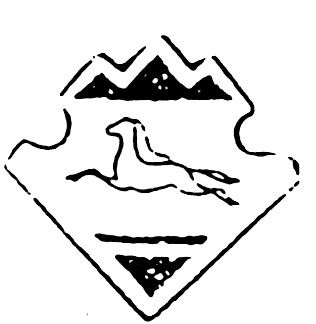 